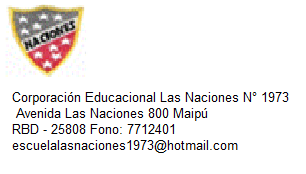                                                   Maipú, 20 de Mayo de 2020Comunicado N°3 Estimados apoderados se les informa que los días Jueves  se enviarán a la página Web del colegio en la asignatura de Ciencias Naturales  los trabajos de Alimentación Saludable para realizarlos en casa los fines de semana. Esperando que tengan la acogida y la predisposición  para realizar dichas tareas necesarias para el proceso de aprendizaje de nuestros alumnos.                                                   Atte. a Ud.                                           Patricio Morales Díaz                               Encargado de Convivencia Escolar